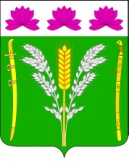 АДМИНИСТРАЦИЯСТАРОНИЖЕСТЕБЛИЕВСКОГО СЕЛЬСКОГО ПОСЕЛЕНИЯКРАСНОАРМЕЙСКОГО РАЙОНАРАСПОРЯЖЕНИЕ от «__15_»___02____2019                                                                          №12-р                        станица СтаронижестеблиевскаяО создании  Молодежного Советапри главе Старонижестеблиевского сельского поселенияКрасноармейского районаВ целях развития молодежного самоуправления в Старонижестеблиевском сельском поселении Красноармейского района, руководствуясь Уставом Старонижестеблиевского сельского поселения Красноармейского района:         1. Создать Молодежный Совет при главе Старонижестеблиевского сельского поселения Красноармейского района (далее - Совет).         2. Утвердить Положение о работе Совета Старонижестеблиевского сельского поселения Красноармейского района на 2019 год (приложение № 1).3. Создать и утвердить состав Совета Старонижестеблиевского сельского поселения Красноармейского района на 2019 год (приложение № 2).4. Контроль  за выполнением настоящего распоряжения возложить на начальника общего отдела администрации Старонижестеблиевского сельского поселения Красноармейского района Супрун Н.В.5. Распоряжение вступает в силу со дня его подписания.ГлаваСтаронижестеблиевского сельского поселенияКрасноармейского района						              В.В. НовакПРИЛОЖЕНИЕ № 1к распоряжению администрацииСтаронижестеблиевского сельского поселенияКрасноармейского районаот ________ 2019 года   № _____ПОЛОЖЕНИЕо Молодежном Совете по вопросам реализации молодежной политики при главе Старонижестеблиевского сельского поселениямуниципального образования Красноармейский районОбщие положения1.1. Молодежный Совет по вопросам реализации государственной молодежной политики при главе Старонижестеблиевского сельского поселения Красноармейского района создается для изучения проблем молодежи в муниципальном образовании Красноармейский район, своевременного реагирования на них органов местного самоуправления, подготовки рекомендаций по решению проблем молодежи в Старонижестеблиевском сельском поселении Красноармейского района, содействия в вопросах реализации государственной молодежной политики на территории Старонижестеблиевского сельского поселения муниципального образования Красноармейский район.           1.2. Молодежный Совет является совещательным и консультативным органом и осуществляет свою деятельность в соответствии с Конституцией Российской Федерации, иным федеральным законодательством, законодательством Краснодарского края, уставом Старонижестеблиевского сельского поселения Красноармейского района.1.3.  Молодежный Совет не является юридическим лицом.1.4. Деятельность Совета основывается на принципах коллегиальности, гласности, независимости и равенства его участников и осуществляется на общественных началах на территории Старонижестеблиевского сельского поселения Красноармейского района.1.5.  Решения Совета, принимаемые в соответствии с его компетенцией, имеют рекомендательный характер для органов власти, организаций и учреждений и доводятся до них в виде выписки из протокола заседания Совета.1.6.  Молодежный Совет создается сроком на 1 (один) календарный год.2. Основные цели и задачи Молодежного Совета.           2.1.  Основные цели Молодежного Совета:2.1.1. Выполнение положений Закона Краснодарского края от 4 марта 1998 года № 123-КЗ «О государственной молодежной политике в Краснодарском крае».2.1.2. Участие молодежи в общественно-политической жизни во благо процветания и развития муниципального образования Красноармейский район.2.1.3. Разработка предложений по реализации прав молодежи, содействие в создании условий для проявления инициатив молодежи при осуществлении молодежной политики на территории Старонижестеблиевского сельского поселения Красноармейского района.2.1.4.  Содействие в приобщении наиболее активных и подготовленных молодых граждан к общественной и политической деятельности.2.1.5.  Формирование, укрепление и повышение правовой и политической культуры молодежи Старонижестеблиевского сельского поселения Красноармейского района.2.1.6.  Поддержка созидательной, гражданской активности молодежи.2.2. Основные задачи Молодежного Совета2.2.1.Разработка и реализация мероприятий по интеграции молодежи в процесс социально-экономического развития Старонижестеблиевского сельского поселения Красноармейского района.2.2.2.Содействие в осуществлении информационно-аналитической и консультативной деятельности в области молодежной политики и по иным вопросам, затрагивающим права и законные интересы молодежи.2.2.3.Организация и проведение мероприятий по повышению социально-политической активности молодежи.2.2.4.Проведение публичных дискуссий, «круглых столов», семинаров, деловых игр, встреч представителей органов местного самоуправления Красноармейского района с молодежью.2.2.5. Внесение предложений, а также непосредственное участие в разработке плана молодежных мероприятий, проводимых на территории Старонижестеблиевского сельского поселения Красноармейского района, участие в социально-значимых молодежных мероприятиях и акциях.3.Состав и порядок формирования Молодежного Совета3.1. Состав Молодежного Совета:3.1.1. В состав Молодежного Совета с правом совещательного голоса входят: глава сельского поселения муниципального образования Красноармейский район (в качестве Почетного Председателя Молодежного совета) и специалист по делам молодежи сельского поселения муниципального образования Красноармейский район.3.1.2. В состав Молодежного Совета могут входить представители от 14 до 30 лет (не менее 5 человек):- лидеры общеобразовательных учреждений;- учащаяся молодежь высших, средних учебных заведений начального профессионального образования;- молодежных общественных и политических организаций;- рабочей молодежи Старонижестеблиевского сельского поселения МО Красноармейский район; - представители Молодежного Совета должны быть гражданами Российской Федерации в возрасте от 14 до 30 лет, проживающие на территории Старонижестеблиевского сельского поселения МО Красноармейский район (без учета представителей, перечисленных в п.3.1.1.)3.2. Порядок формирования Молодежного Совета:3.2.1. Для формирования Молодежного Совета создается организационный комитет.3.2.2. В состав организационного комитета могут входить специалист по делам молодежи, представители общественных молодежных объединений, члены молодежного актива при главе предыдущего созыва.3.2.3. Организационный комитет принимает документы от делегируемых представителей в Молодежный Совет, организует первое заседание Молодежного Совета.3.2.4. Член Молодежного Совета может быть исключен из состава Молодежного Совета решением Молодежного Совета в случае невыполнения настоящего положения.3.3. Документы, предъявляемые в организационный комитет:3.3.1. Субъекты, обладающие правом делегировать представителей в Молодежный Совет, направляет в организационный комитет следующие документы:- лидеры общеобразовательных учреждений – протокол общего собрания Ученического Совета по выдвижению кандидатуры, характеристику представителя;- учащаяся молодежь в высших, средних учебных заведениях начального профессионального образования – протокол общего собрания по выдвижению кандидатуры, характеристику представителя;- молодежные общественные объединения и политические организации – протокол общего собрания по выдвижению кандидатуры, характеристику представителя.3.4. Утверждение списков представителей в Молодежный Совет3.4.1. Списки представителей в Молодежный Совет, подготовленные организационным комитетом, рассматриваются и утверждаются главой сельского поселения муниципального образования Красноармейский	 район.4. Организация работы Молодежного Совета4.1. Высшим руководящим органом Молодежного Совета является общее собрание.4.2. Общее собрание Молодежного Совета проводится не реже 1 раза в квартал. В случае необходимости могут проводиться внеочередные общие собрания Молодежного Совета.4.3. На общем собрании решаются все вопросы, интересующие молодежь Старонижестеблиевского сельского поселения муниципального образования Красноармейский район;4.4.  Общее собрание Молодежного Совета правомочно, если на нем присутствует не менее половины от общего числа членов сформированного Молодежного Совета.5. Руководящий состав Молодежного Совета5.1. В структуру Молодежного Совета входят:- председатель Молодежного Совета (входит в Молодежный Совет по вопросам реализации государственной молодежной политики при главе муниципального образования Красноармейский район);- заместитель председателя Молодежного Совета;- ответственный секретарь Молодежного Совета;- члены Молодежного Совета.5.2. Председатель Молодежного Совета избирается путем открытого голосования общим собранием Молодежного Совета, каждый член Молодежного Совета вправе голосовать за одного кандидата на должность председателя.Председатель Молодежного Совета:- должен быть из числа работающей молодежи;- председательствует на общих собраниях Молодежного Совета;- утверждает повестки предстоящего общего собрания на основании поступивших предложений;- информирует органы представительной и исполнительной власти Красноармейского района о рассмотренных на общем собрании Молодежного Совета вопросах и принятых решениях;- организует подготовку материалов и проектов документов к общему собранию Молодежного Совета;- осуществляет иные полномочия.5.3. Заместитель председателя Молодежного Совета:- организует и проводит по поручению председателя Молодежного Совета общие собрания, организует и контролирует выполнение решений общих собраний Молодежного Совета, решает иные вопросы.5.4. Ответственный секретарь Молодежного Совета (специалист по делам молодежи) оповещает о времени и месте предстоящего собрания, ведет делопроизводство Молодежного Совета, выполняет иные поручения.5.5. Экспертные и рабочие группы Молодежного Совета могут организовываться по необходимости и возглавляться членами Молодежного Совета.5.6. Деятельность Молодежного Совета курирует специалист  по работе с молодежью  Старонижестеблиевского сельского поселения Красноармейского района.6. Основные права и обязанности членов Молодежного Совета6.1. Член Молодежного Совета имеет право:- участвовать в подготовке и принятии решений по всем вопросам, касающимся деятельности Молодежного Совета;- выдвигать кандидатов, избирать и быть избранным на руководящие должности Молодежного Совета;- получать информацию по различным аспектам деятельности Молодежного Совета;- обращаться по любым вопросам, связанным с деятельностью Молодежного Совета, в структурные подразделения органов местного самоуправления Старонижестеблиевского сельского поселения Красноармейского района;- осуществлять иные права.6.2. Член Совета обязан:- лично участвовать в заседаниях Совета;- выполнять требования настоящего Положения;- выполнять поручения председателя Совета;-выполнять иные обязанности в соответствии с настоящим Положением.7. Порядок внесения изменений в настоящее Положение7.1. Изменения, вносимые в настоящее Положение, утверждаются главой Старонижестеблиевского сельского поселения Красноармейского района с учетом предложений Молодежного Совета.7.2. Предложения о внесении изменений в настоящее Положение предварительно подлежат обсуждению на общем собрании Молодежного Совета.7.3. Деятельность Молодежного Совета может быть прекращена по решению главы Старонижестеблиевского сельского поселения Красноармейского района.ГлаваСтаронижестеблиевского сельского поселенияКрасноармейский район                                                                     В.В. НовакПРИЛОЖЕНИЕ № 2                                                                    к распоряжению администрации                 Старонижестеблиевского                 сельского поселения                                Красноармейского района                                    от______________№______СоставМолодежного Совета при главе Старонижестеблиевского сельского поселенияКрасноармейского районаФомина Марина Алексеевна    -         лидер школьного самоуправления МБОУ  	    СОШ № 14 х. Крупской     Старониже-                                        	    стеблиевского сельского поселения, член                                      	    Молодёжного Совета;Коржик Анастасия Васильевна-        лидер школьного самоуправления МБОУ	     ООШ № 32 Старонижестеблиевского	    сельского поселения, член                                                                 Молодёжного  Совета.ГлаваСтаронижестеблиевскогосельского поселенияКрасноармейский район                                                                                              В.В. Новак2ЛИСТ СОГЛАСОВАНИЯк проекту постановления администрации Старонижестеблиевского сельского поселения Красноармейского района от  ________________№_____ «О создании  Молодежного Советапри главе Старонижестеблиевского сельского поселенияКрасноармейского района»Новак Виталий Владимировичглава Старонижестеблиевского сельского поселения Красноармейского района, Почетный председатель Молодежного Совета;Игнатовская Анастасия МихайловнаДенискоЛюдмила ВикторовнаУчитель истории, председатель Молодежного Совета при главе Старонижестеблиевского сельского поселения;Заместитель председателя Молодежного Совета при главе Старонижестеблиевского сельского поселения;ШестопалОльга НиколаевнаЛысенкова Елена СергеевнаЮрист Администрации Старонижестеблиевского сельского поселения , член Молодежного Совета;Специалист по делам несовершеннолетних администрации Старонижестеблиевского сельского поселенияМарандидов Денис ЭдуардовичТихонова Валерия Владимировна-- лидер школьного самоуправления МБОУ СОШ №15 Старонижестеблиевского сельского поселения Красноармейского района, член Молодежного Совета;лидер школьного самоуправления МБОУ СОШ №55 Старонижестеблиевского сельского поселения Красноармейского района, член Молодежного Совета;Проект подготовлен и внесен:Ведущим специалистомпо делам несовершеннолетних администрацииСтаронижестеблиевского сельского поселенияКрасноармейского районаЕ.С. Лысенкова Проект согласован:Начальник общего отдела администрацииСтаронижестеблиевского сельского поселенияКрасноармейского районаН.В. СупрунГлавный специалист по юридическим вопросам администрации Старонижестеблиевского сельского поселенияКрасноармейского районаО.Н. Шестопал